Week beginning 11th January 2021LJ: how well can I create something special?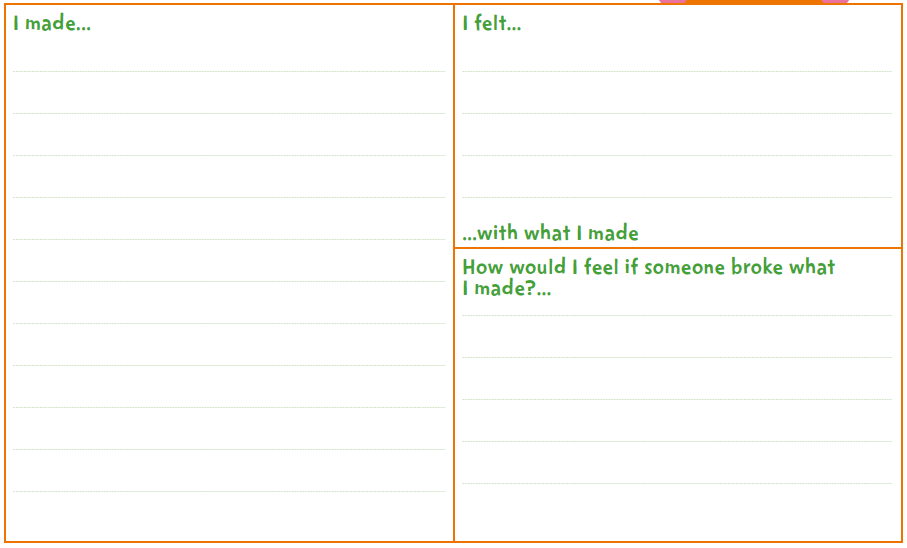 